Protocole de Madrid concernant l'enregistrement international des marquesJours chômés en 2024	Conformément à la règle 32.2)v) du Règlement d’exécution du Protocole relatif à l’Arrangement de Madrid concernant l’enregistrement international des marques, les utilisateurs sont informés que les jours où il est prévu que le Bureau international de l’Organisation Mondiale de la Propriété Intellectuelle (OMPI) ne sera pas ouvert au public pendant l’année 2024 seront, outre les samedis et dimanches, les suivants : 	En outre, nous rappelons aux utilisateurs que le Bureau international de l’OMPI ne sera pas ouvert au public les lundi 25 décembre 2023 et vendredi 29 décembre 2023.  Le 20 décembre 2023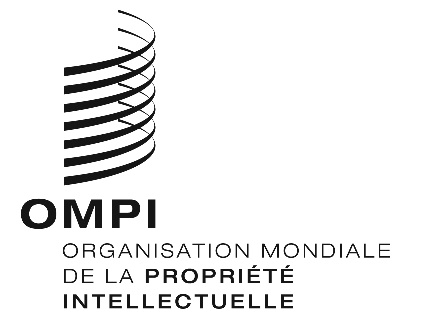 AVIS N° 39/2023  AVIS N° 39/2023  AVIS N° 39/2023  NOUVEL ANle lundi 1er janvier 2024PÂQUESle vendredi 29 mars 2024le lundi 1er avril 2024ASCENSIONle jeudi 9 mai 2024FÊTE NATIONALE SUISSEle jeudi 1er août 2024JEÛNE GENEVOISle jeudi 5 septembre 2024NOËLle mercredi 25 décembre 2024SAINT-SYLVESTREle mardi 31 décembre 2024